СРЕДА 27.05.2020ЗАНЯТИЕ РИСОВАНИЕРЕЖИМ ДНЯ УТРЕННЯЯ ГИМНАСТИКАПАЛЬЧИКОВАЯ ГИМНАСТИКАТЕМА ЗАНЯТИЯ «Полоски для тигра.»Задачи:Образовательные:- закрепить умение рисовать прямые вертикальные линии;- закрепить знания о цветах (черный цвет).Развивающие:- формировать у детей интерес к животным Африки;- развивать наблюдательность, мыслительную деятельность;- развивать творческие способности и коммуникативные навыки детей;Воспитательные;- воспитывать бережное отношение к природе;- воспитывать аккуратность при работе с кисточкой, краской;-проявлять эмоциональную отзывчивость.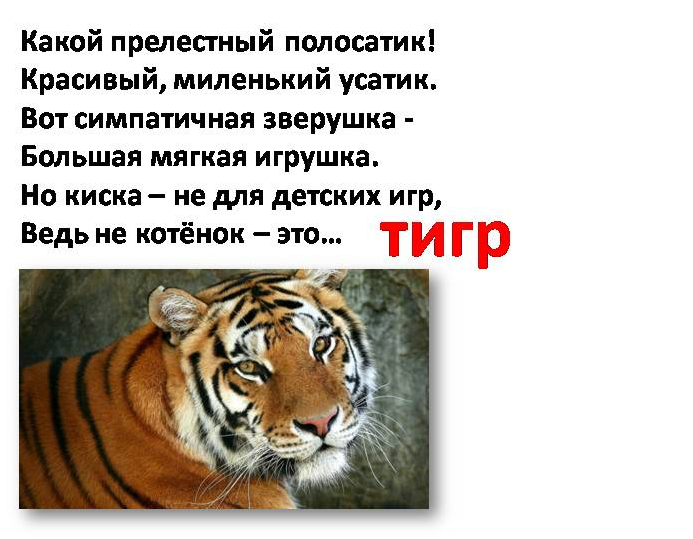 Материал: рабочий лист, краски, кисточка.Ребята, посмотрите, что же это за зверь? - Сегодня утром к нам пришло письмо. Письмо из далекой страны Африка. Пишет нам зебра. С её другом произошла беда.Послушайте стихотворение:Сегодня в саваннеслучилась загвоздка.У тигра в саваннеукрали полоски.И плачет тигрёнокИ горько рыдает:Меня без полосокНикто не узнает!Ведь без полосок тигра, увы,не бывает.Мне чёрных полосоктеперь не хватает!"-Посмотрите, она прислала нам картинки своего друга тигра. Он и правда без полос.- А полоски у тигра какого цвета? Значит какую мы возьмем краску? (черную)- Посмотрите, как я рисую полоски: сверху- вниз. А теперь попробуйте сами.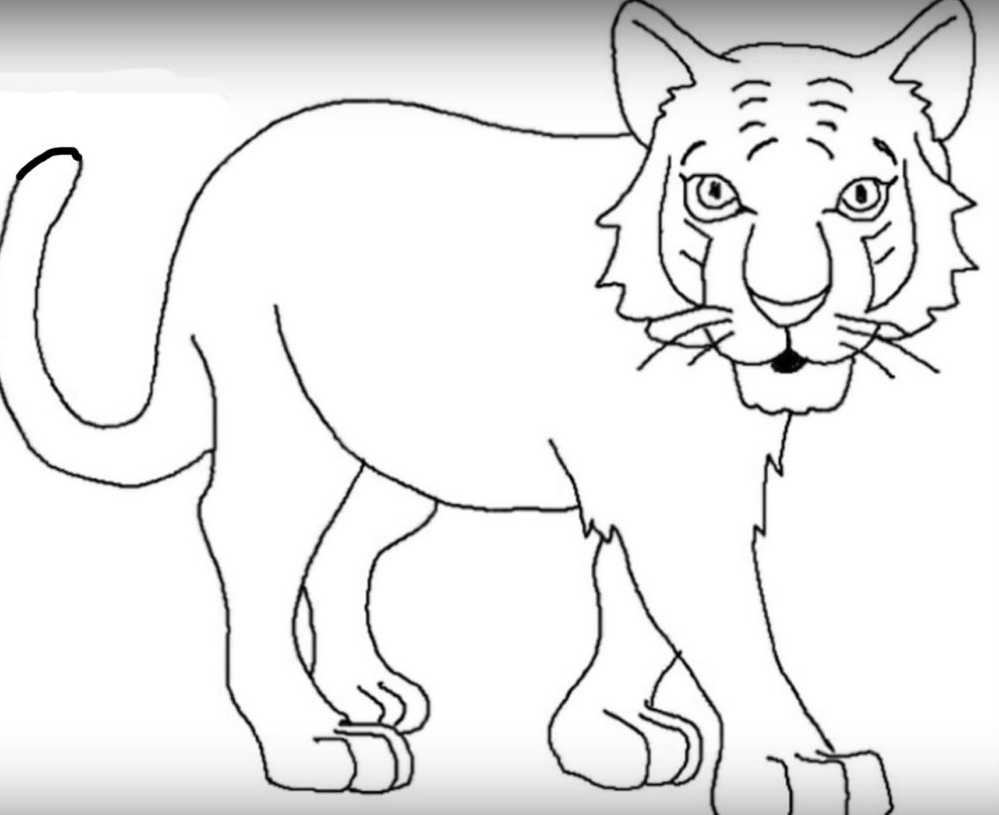 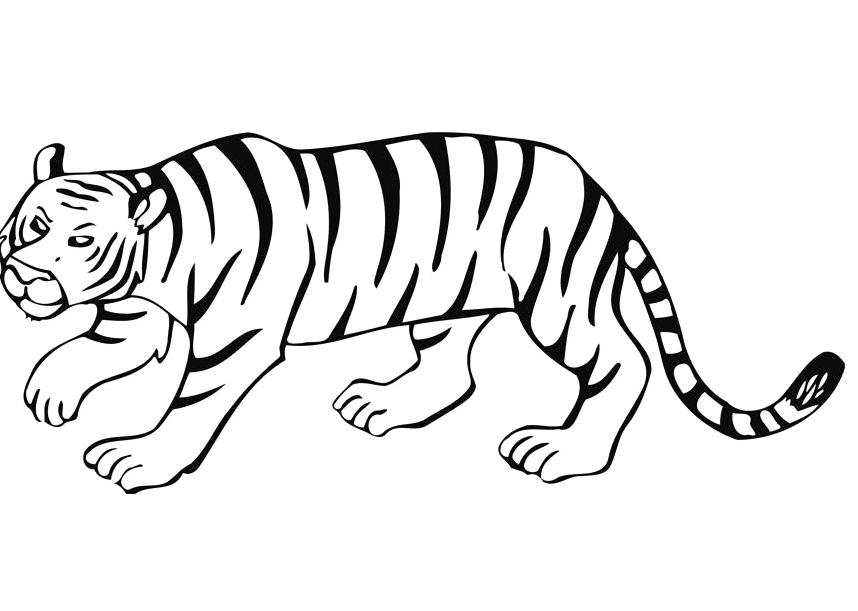     ФИЗКУЛЬТМИНУТКАА у тигра есть полоски, есть полосочки вездеА у тигра есть полоски, есть полосочки везде.(Проводим ребрами ладони по телу (рисуем полосочки)На лбу, ушах, на шее, на локтях,На носах, на животах, на коленях и носках.ФИЗКУЛЬТУРА